ContentsForeword	51	Scope	72	References	73	Definitions, symbols and abbreviations	73.1	Definitions	73.2	Symbols	73.3	Abbreviations	84	General	84.1	Relationship with other core specifications	84.2	Relationship between minimum requirements and test requirements	84.3	Requirement reference points	84.4	Satellite Access Node classes	84.5	Regional requirements	84.6	Applicability of minimum requirements	85	Operating bands and channel arrangement	95.1	General	95.2	Operating bands	95.3	Satellite Access Node channel bandwidth	95.4	Channel arrangement	95.4.1	Channel spacing	95.4.2	Channel raster	95.4.3	Synchronization raster	96	Conducted transmitter characteristics	106.1	General	106.2	Satellite Access Node output power	106.3	Output power dynamics	106.3.1	General	106.3.2	RE power control dynamic range	106.3.3	Total power dynamic range	106.4	Transmit ON/OFF power	106.5	Transmitted signal quality	106.5.1	Frequency error	106.5.2	Modulation quality	106.5.3	Time alignment error	106.6	Unwanted emissions	116.6.1	General	116.6.2	Occupied bandwidth	116.6.2.1	General	116.6.2.2	Minimum requirement for Satellite Access Node	116.6.3	Adjacent Channel Leakage Power Ratio	116.6.3.1	General	116.6.4	Operating band unwanted emissions	116.6.4.1	General	116.6.5	Transmitter spurious emissions	116.6.5.1	General	116.6.5.2	Basic Limits	116.6.5.2.1	General transmitter spurious emissions requirements	116.6.5.2.2	Protection of the own Satellite Access Node receiver	116.6.5.2.3	Additional spurious emissions requirements	126.6.5.2.4	Co-location with other Satellite Access Nodes	126.6.5.3	Minimum requirement for Satellite Access Node	126.7	Transmitter intermodulation	127	Conducted receiver characteristics	137.1	General	137.2	Reference sensitivity level	137.2.1	General	137.2.2	Minimum requirements for Satellite Access Node	137.3	Dynamic range	137.3.1	General	137.3.2	Minimum requirements for Satellite Access Node	137.4	In-band selectivity and blocking	137.4.1	Adjacent Channel Selectivity (ACS)	137.4.1.1	General	137.4.1.2	Minimum requirements for Satellite Access Node	137.4.2 	In-band blocking	137.4.2.1	General	137.4.2.2	Minimum requirements for Satellite Access Node	147.5	Out-of-band blocking	147.5.1	General	147.5.2	Minimum requirements for Satellite Access Node	147.6	Receiver spurious emissions	147.6.1	General	147.7	Receiver intermodulation	147.8	In-channel selectivity	147.8.1	General	147.8.2	Minimum requirements for Satellite Access Node	148	Conducted performance requirements	158.1	General	158.2	Performance requirements for PUSCH	158.3	Performance requirements for PUCCH	158.4	Performance requirements for PRACH	159	Radiated transmitter characteristics	169.1	General	169.2	Radiated transmit power	169.3	OTA Satellite Access Node output power	169.4	OTA output power dynamics	169.5	OTA transmit ON/OFF power	169.6	OTA transmitted signal quality	169.7	OTA unwanted emissions	169.8	OTA transmitter intermodulation	1610	Radiated receiver characteristics	1710.1	General	1710.2	OTA sensitivity	1710.3	OTA reference sensitivity level	1710.4	OTA dynamic range	1710.5	OTA in-band selectivity and blocking	1710.6	OTA out-of-band blocking	1710.7	OTA receiver spurious emissions	1710.8	OTA receiver intermodulation	1710.9	OTA in-channel selectivity	1711	Radiated performance requirements	1811.1	General	1811.2	Performance requirements for PUSCH	1811.3	Performance requirements for PUCCH	1811.4	Performance requirements for PRACH	18Annex A (normative): Reference measurement channels	19Annex B (normative): Error Vector Magnitude (FR1)	20Annex C (normative): Error Vector Magnitude (FR2)	21Annex D (informative): Change history	22For definitive guidance on drafting 3GPP TSs and TRs, see 3GPP TS 21.801 supplemented by the 3GPP web page http://www.3gpp.org/specifications-groups/delegates-corner/writing-a-new-spec. Ensure all blue guidance text is removed before submitting the TS/TR to the TSG for approval.ForewordThis clause is mandatory; do not alter the text in any way other than to choose between "Specification" and "Report". This Technical Specification has been produced by the 3rd Generation Partnership Project (3GPP).The contents of the present document are subject to continuing work within the TSG and may change following formal TSG approval. Should the TSG modify the contents of the present document, it will be re-released by the TSG with an identifying change of release date and an increase in version number as follows:Version x.y.zwhere:x	the first digit:1	presented to TSG for information;2	presented to TSG for approval;3	or greater indicates TSG approved document under change control.y	the second digit is incremented for all changes of substance, i.e. technical enhancements, corrections, updates, etc.z	the third digit is incremented when editorial only changes have been incorporated in the document.In drafting the TS/TR, pay particular attention to the use of modal auxiliary verbs! TRs shall not contain any normative provisions.In the present document, modal verbs have the following meanings:shall		indicates a mandatory requirement to do somethingshall not	indicates an interdiction (prohibition) to do somethingThe constructions "shall" and "shall not" are confined to the context of normative provisions, and do not appear in Technical Reports.The constructions "must" and "must not" are not used as substitutes for "shall" and "shall not". Their use is avoided insofar as possible, and they are not used in a normative context except in a direct citation from an external, referenced, non-3GPP document, or so as to maintain continuity of style when extending or modifying the provisions of such a referenced document.should		indicates a recommendation to do somethingshould not	indicates a recommendation not to do somethingmay		indicates permission to do somethingneed not	indicates permission not to do somethingThe construction "may not" is ambiguous and is not used in normative elements. The unambiguous constructions "might not" or "shall not" are used instead, depending upon the meaning intended.can		indicates that something is possiblecannot		indicates that something is impossibleThe constructions "can" and "cannot" are not substitutes for "may" and "need not".will		indicates that something is certain or expected to happen as a result of action taken by an agency the behaviour of which is outside the scope of the present documentwill not		indicates that something is certain or expected not to happen as a result of action taken by an agency the behaviour of which is outside the scope of the present documentmight	indicates a likelihood that something will happen as a result of action taken by some agency the behaviour of which is outside the scope of the present documentmight not	indicates a likelihood that something will not happen as a result of action taken by some agency the behaviour of which is outside the scope of the present documentIn addition:is	(or any other verb in the indicative mood) indicates a statement of factis not	(or any other negative verb in the indicative mood) indicates a statement of factThe constructions "is" and "is not" do not indicate requirements.1	ScopeThis clause shall start on a new page.The present document …2	ReferencesThe following documents contain provisions which, through reference in this text, constitute provisions of the present document.-	References are either specific (identified by date of publication, edition number, version number, etc.) or non-specific.-	For a specific reference, subsequent revisions do not apply.-	For a non-specific reference, the latest version applies. In the case of a reference to a 3GPP document (including a GSM document), a non-specific reference implicitly refers to the latest version of that document in the same Release as the present document.[1]	3GPP TR 21.905: "Vocabulary for 3GPP Specifications".…[x]	<doctype> <#>[ ([up to and including]{yyyy[-mm]|V<a[.b[.c]]>}[onwards])]: "<Title>".It is preferred that the reference to 21.905 be the first in the list.3	Definitions, symbols and abbreviationsThis clause and its three subclauses are mandatory. The contents shall be shown as "void" if the TS/TR does not define any terms, symbols, or abbreviations.3.1	DefinitionsFor the purposes of the present document, the terms given in 3GPP TR 21.905 [1] and the following apply. A term defined in the present document takes precedence over the definition of the same term, if any, in 3GPP TR 21.905 [1].Definition format ()<defined term>: <definition>.example: text used to clarify abstract rules by applying them literally.3.2	SymbolsFor the purposes of the present document, the following symbols apply:Symbol format (EW)<symbol>	<Explanation>3.3	AbbreviationsFor the purposes of the present document, the abbreviations given in 3GPP TR 21.905 [1] and the following apply. An abbreviation defined in the present document takes precedence over the definition of the same abbreviation, if any, in 3GPP TR 21.905 [1].Abbreviation format (EW)<ABBREVIATION>	<Expansion>4	GeneralThe main text of the document should start here, after the above clauses have been added.The following styles and editing techniques are aimed to help in the formatting of the document using the 3GPP Template: 3GPP_70.dot, available from the 3GPP FTP site (ftp://ftp.3gpp.org/Information).4.1	Relationship with other core specifications<Text will be added.>4.2	Relationship between minimum requirements and test requirements<Text will be added.>4.3	Requirement reference points<Text will be added.>4.4	Satellite Access Node classes<Text will be added.>4.5	Regional requirements<Text will be added.>4.6	Applicability of minimum requirements<Text will be added.>5	Operating bands and channel arrangement5.1	General<Text will be added.>5.2	Operating bands<Text will be added.>5.3	Satellite Access Node channel bandwidth<Text will be added.>5.4	Channel arrangement5.4.1	Channel spacing<Text will be added.>5.4.2	Channel raster<Text will be added.>5.4.3	Synchronization raster <Text will be added.>6	Conducted transmitter characteristics6.1	General <Text will be added.>6.2	Satellite Access Node output power <Text will be added.>6.3	Output power dynamics6.3.1	General<Text will be added.>6.3.2	RE power control dynamic range<Text will be added.>6.3.3	Total power dynamic range<Text will be added.>6.4	Transmit ON/OFF powerThe requirement is not applicable in Release-17.This requirement is not needed for Satellite Access Node due to FDD operation.6.5	Transmitted signal quality6.5.1	Frequency error<Text will be added.>6.5.2	Modulation quality<Text will be added.>6.5.3	Time alignment error The requirement is not applicable in Release-17.CA is confirmed to be out of Rel-17 NTN WI scope for RAN4 requirements. MIMO TAE requirement is not applicable as confirmed in Jan 2022 RAN4 meeting.6.6	Unwanted emissions6.6.1	General<Text will be added.>6.6.2	Occupied bandwidth6.6.2.1	General<Text will be added.>6.6.2.2	Minimum requirement for Satellite Access Node<Text will be added.>6.6.3	Adjacent Channel Leakage Power Ratio6.6.3.1	General<Text will be added.>6.6.4	Operating band unwanted emissions6.6.4.1	General<Text will be added.>6.6.5	Transmitter spurious emissions6.6.5.1	General<Text will be added.>6.6.5.2	Basic Limits<Text will be added.>6.6.5.2.1	General transmitter spurious emissions requirements<Text will be added.>6.6.5.2.2	Protection of the own Satellite Access Node receiver <Text will be added.>The protection of the Satellite Access Node receiver of different Satellite Access Node is not needed.6.6.5.2.3	Additional spurious emissions requirements <Text will be added.>6.6.5.2.4	Co-location with other Satellite Access NodesThe requirement is not applicable in Release-17.This requirement is not needed since there is no co-location scenario foreseen for satellite.6.6.5.3	Minimum requirement for Satellite Access Node<Text will be added.>6.7	Transmitter intermodulationThe requirement is not applicable in Release-17.This requirement is not needed since there is no nearby interfering signal reaching the transmitter unit via the antenna, RDN and antenna array.7	Conducted receiver characteristics7.1	General <Text will be added.>7.2	Reference sensitivity level 7.2.1	General<Text will be added.>7.2.2	Minimum requirements for Satellite Access Node<Text will be added.>7.3	Dynamic range7.3.1	General<Text will be added.>7.3.2	Minimum requirements for Satellite Access Node<Text will be added.>7.4	In-band selectivity and blocking7.4.1	Adjacent Channel Selectivity (ACS)7.4.1.1	General<Text will be added.>7.4.1.2	Minimum requirements for Satellite Access Node<Text will be added.>7.4.2 	In-band blocking7.4.2.1	General<Text will be added.>7.4.2.2	Minimum requirements for Satellite Access Node<Text will be added.>7.5	Out-of-band blocking7.5.1	General<Text will be added.>7.5.2	Minimum requirements for Satellite Access Node<Text will be added.>7.6	Receiver spurious emissions7.6.1	General<Text will be added.>7.7	Receiver intermodulationThe requirement is not applicable in Release-17.This requirement is not needed considering the scenario of satellite BS.7.8	In-channel selectivity7.8.1	General<Text will be added.>7.8.2	Minimum requirements for Satellite Access Node<Text will be added.>8	Conducted performance requirements8.1	General<Text will be added.>8.2	Performance requirements for PUSCH<Text will be added.>8.3	Performance requirements for PUCCH<Text will be added.>8.4	Performance requirements for PRACH<Text will be added.>9	Radiated transmitter characteristics9.1	General<Text will be added.>9.2	Radiated transmit power<Text will be added.>9.3	OTA Satellite Access Node output power<Text will be added.>9.4	OTA output power dynamics<Text will be added.>9.5	OTA transmit ON/OFF powerThe requirement is not applicable in Release-17.9.6	OTA transmitted signal quality<Text will be added.>9.7	OTA unwanted emissions<Text will be added.>9.8	OTA transmitter intermodulationThe requirement is not applicable in Release-17.10	Radiated receiver characteristics10.1	General<Text will be added.>10.2	OTA sensitivity<Text will be added.>10.3	OTA reference sensitivity level<Text will be added.>10.4	OTA dynamic range<Text will be added.>10.5	OTA in-band selectivity and blocking<Text will be added.>10.6	OTA out-of-band blocking<Text will be added.>10.7	OTA receiver spurious emissions<Text will be added.>10.8	OTA receiver intermodulationThe requirement is not applicable in Release-17.10.9	OTA in-channel selectivity<Text will be added.>11	Radiated performance requirements11.1	General<Text will be added.>11.2	Performance requirements for PUSCH<Text will be added.>11.3	Performance requirements for PUCCH<Text will be added.>11.4	Performance requirements for PRACH<Text will be added.>Annex A (normative):
Reference measurement channels<Text will be added.>Annex B (normative):
Error Vector Magnitude (FR1)<Text will be added.>Annex C (normative):
Error Vector Magnitude (FR2)The Annex C is not applicable in Release-17.Annex D (informative):
Change historyThis is the last annex for TS/TSs which details the change history using the following table.
This table is to be used for recording progress during the WG drafting process till TSG approval of this TS/TR.
For TRs under change control, use one line per approved Change Request
Date: use format YYYY-MM
CR: four digits, leading zeros as necessary
Rev: blank, or number (max two digits)
Cat: use one of the letters A, B, C, D, F
Subject/Comment: for TSs under change control, include full text of the subject field of the Change Request cover
New vers: use format [n]n.[n]n.[n]n3GPP TS 38.108 V0.0.1 (2022-01)3GPP TS 38.108 V0.0.1 (2022-01)Technical SpecificationTechnical Specification3rd Generation Partnership Project;Technical Specification Group Radio Access Network;NR;Satellite Access Node radio transmission and reception (Release 17)3rd Generation Partnership Project;Technical Specification Group Radio Access Network;NR;Satellite Access Node radio transmission and reception (Release 17)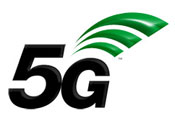 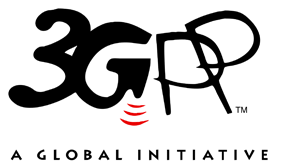 The present document has been developed within the 3rd Generation Partnership Project (3GPP TM) and may be further elaborated for the purposes of 3GPP.
The present document has not been subject to any approval process by the 3GPP Organizational Partners and shall not be implemented.
This Specification is provided for future development work within 3GPP only. The Organizational Partners accept no liability for any use of this Specification.
Specifications and Reports for implementation of the 3GPP TM system should be obtained via the 3GPP Organizational Partners' Publications Offices.The present document has been developed within the 3rd Generation Partnership Project (3GPP TM) and may be further elaborated for the purposes of 3GPP.
The present document has not been subject to any approval process by the 3GPP Organizational Partners and shall not be implemented.
This Specification is provided for future development work within 3GPP only. The Organizational Partners accept no liability for any use of this Specification.
Specifications and Reports for implementation of the 3GPP TM system should be obtained via the 3GPP Organizational Partners' Publications Offices.3GPPPostal address3GPP support office address650 Route des Lucioles - Sophia AntipolisValbonne - FRANCETel.: +33 4 92 94 42 00 Fax: +33 4 93 65 47 16Internethttp://www.3gpp.orgCopyright NotificationNo part may be reproduced except as authorized by written permission.
The copyright and the foregoing restriction extend to reproduction in all media.© 2022, 3GPP Organizational Partners (ARIB, ATIS, CCSA, ETSI, TSDSI, TTA, TTC).All rights reserved.UMTS™ is a Trade Mark of ETSI registered for the benefit of its members3GPP™ is a Trade Mark of ETSI registered for the benefit of its Members and of the 3GPP Organizational Partners
LTE™ is a Trade Mark of ETSI registered for the benefit of its Members and of the 3GPP Organizational PartnersGSM® and the GSM logo are registered and owned by the GSM AssociationChange historyChange historyChange historyChange historyChange historyChange historyChange historyChange historyDateMeetingTDocCRRevCatSubject/CommentNew version2022-01RAN4#101-bis-eR4-2201830Initial Skeleton Revised in R4-22030870.0.12022-01RAN4#101-bis-eR4-2203087Initial Skeleton0.0.1